Литературное чтение 3 классМатематика 3 классРусский язык 3 класс                                                        Английский язык  3 классWhat do you do on weekdays?         What do you do on Sundays?do homework        get up earlygo to schoolplay gamessing and dancehave a picnicvisit friendsswim3 класс                              Контроль аудирования №3. Фамилия, имя______________________________________Дата___________Ex.2, p.34 workbookListen and draw lines. Прослушай аудиозапись и укажи стрелками у кого что есть.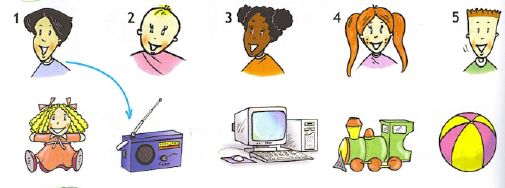 1. Paco2. Little Betsy3. Maya4. Lulu5. Larry                                                               29 апреля 2020                                                               29 апреля 2020                                                               29 апреля 2020 ТЕМАПараграф в учебникеСсылка на видео урокДомашнее заданиеВнеклассное  чтение. Любимые детские журналы.Стр. 173-174.С. 174 – прочитать статью.https://yandex.ru/video/preview/?filmId=4680185502332103383&text=любимые%20детские%20журналы%203%20класс&path=wizard&parent-reqid=1587540479942969-1595626034966126763500300-prestable-app-host-sas-web-yp-97&redircnt=1587540484.1Записать в рабочую  тетрадь 5 названий детских журналов.                                                               29 апреля  2020                                                               29 апреля  2020                                                               29 апреля  2020                                                               29 апреля  2020 ТЕМАПараграф в учебникеПараграф в учебникеСсылка на видео урокДомашнее заданиеПриёмы устных вычислений.Стр.84«Российская электронная школа» (https://resh.edu.ru);С 84 – прочитать и запомнить правило;Вып №1, №2,№6.«Российская электронная школа» (https://resh.edu.ru);С 84 – прочитать и запомнить правило;Вып №1, №2,№6. С. 84 №4, №7+ под чертой (1 группа №8).                                                              29 апреля  2020                                                              29 апреля  2020                                                              29 апреля  2020 ТЕМАПараграф в учебникеСсылка на видео урокДомашнее заданиеПравописание частицы не с глаголами.Стр.125-126.Телеканал  "Первый Крымский"10.45 – 10.55.«Российская электронная школа» (https://resh.edu.ru); https://yandex.ru/video/preview/?filmId=8792506707908270219&text=видеоурок+правописание+частицы+не+с+глаголами+3+класс+школа+россиис. 125  упр. 226 + упр. 228 – вып. в тетради.С. 126 прочитать и запомнить правило.С. 126- вып. упр.229.                                                                     29 апреля 2020                                                                     29 апреля 2020                                                                     29 апреля 2020                                                                     29 апреля 2020 ТЕМАРаздел в учебникеКлассная работаClass workДомашнее заданиеHomeworkВ воскресенье! Контроль аудированияСтр.126-127Новый учебник (стр.58-59)1)Записать число Wednesday, the twenty-ninth of AprilClass work.2) Посмотреть видео урок, выполнить упражнения онлайн.https://resh.edu.ru/subject/lesson/5662/main/152691/Тренировочные задания №1 выполнить письменно в тетради.3)Выписать слова в словарь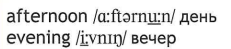 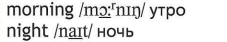 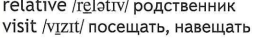 HomeworkEx., p.1) Выполнить Контроль аудирования №3.WeekdayOn Sunday